Метод мозжечковой стимуляции показан всем детям, а детям с особыми образовательными потребностями – особенно. Он противопоказан, либо применяется с осторожностью при эпилепсии. Стимуляция происходит за счет многозадачных упражнений: сначала на координацию движений, а для детей постарше — и в сочетании со звуковыми, речевыми, арифметическими заданиями.Основная цель таких занятий - развитие двигательных качеств и научение мозга правильно анализировать информацию от органов чувств. Ребёнку необходимо одновременно выполнять двигательные и другие когнитивные действия и удерживать равновесие, что отвечает коррекционно-развивающему принципу двойной стимуляции. При этом происходит активное воздействие на мозжечок и стимуляция работы других отделов мозга.Благодаря регулярным занятиям по мозжечковой стимуляции  обеспечивается формирование и  укрепление необходимых нейронных связей между отделами головного мозга. После 15 минут занятия можно видеть сначала кратковременный, затем все более устойчивый эффект в улучшении концентрации внимания, скорости мышления, самоконтроле.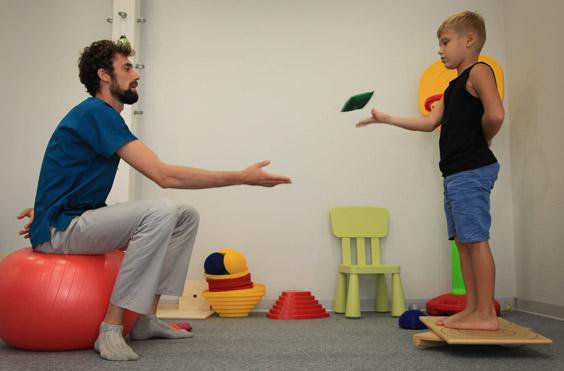 Игровая физкультура, полезная для развития каждого ребенка, может выглядеть так.Ребёнок встаёт на доску поочерёдно         с разных сторон;садится «по-турецки» на доску с пола или из положения стоя на доске;имитирует плавательные, вращательные движения руками, двумя сразу и по очереди;нагибается и догягивается руками до пола;подкидывает вверх и ловит мешочек двумя и одной рукой;ловит и кидает взрослому мешочки, набитые крупой (3 мешочка с разным весом);кидает мешочки и мячик в мишень на стене и на полу;отбивает подвешенный мячик то одной, то двумя руками;отбивает мячик на резинке от наклонной доски;отбивание мяча ракеткой.Муниципальное автономное общеобразовательное учреждение                         «Средняя общеобразовательная школа № 21»     Разговор с родителями«Использование метода  мозжечковой стимуляции              в развитии и коррекции        познавательной сферы детей»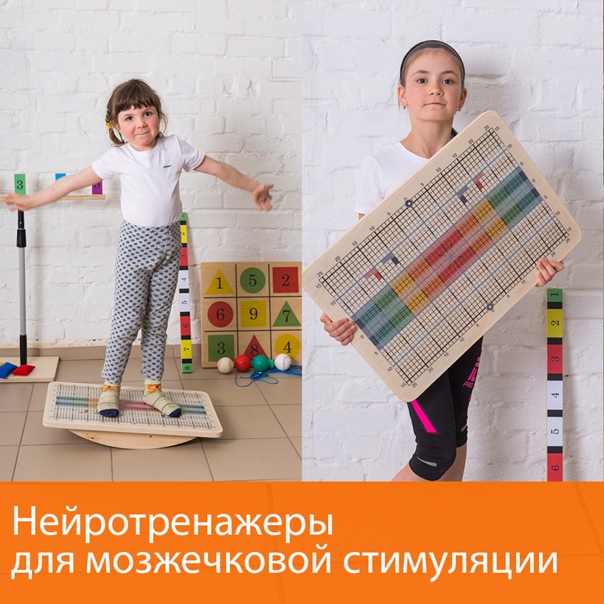 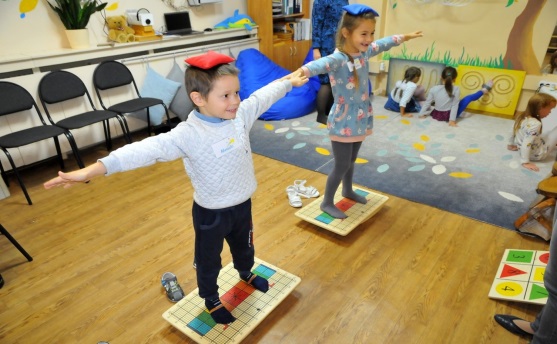                        Подготовил:                       учитель-дефектолог  Ецкало В.С.Что представляет собой мозжечковая стимуляция?Мозжечковая стимуляция — это комплекс физических упражнений, направленных на развитие участков мозга, отвечающих за формирование речи, поведения ребенка.Цель таких упражнений – научить мозг правильно обрабатывать информацию, полученную от органов чувств, улучшить навыки речи, письма рукой, развить навыки чтения, концентрацию внимания, математические навыки, стимулировать развитие памяти и понимание.Почему необходимо стимулировать именно мозжечок?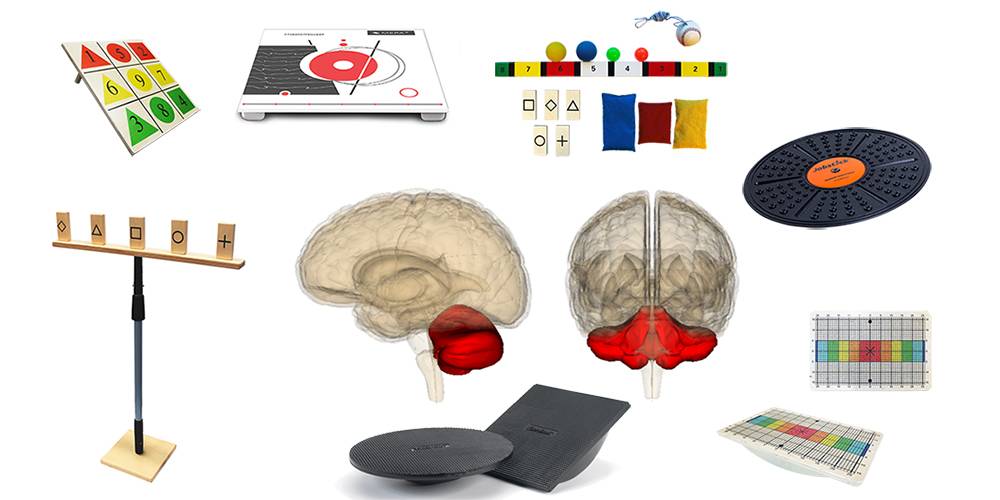 Мозжечок человека содержит больше нервных клеток - нейронов, чем все остальные отделы мозга (более 50%).Мозжечковая стимуляция эффективна при следующих диагнозах:синдром дефицита внимания и гиперреактивности (СДВГ);минимальная мозговая дисфункция (ММД);задержка речевого развития (ЗРР) разной степени тяжести;задержка психического развития (ЗПР) и задержка психо-речевого развития (ЗПРР);нарушения устной и письменной речи (дислексия и дисграфия);аутизм и расстройства аутистического спектра;синдром Аспергера;логоневроз (заикание);центральное нарушение слухового анализа;расстройство сенсорной обработки;нарушение походки;нарушение осанки;нарушение моторики;нарушение работы вестибулярного аппарата;нарушение координации движенийЗанятия можно начинать, если ребенку исполнилось 3-4 года. Оптимальная периодичность занятий 3 раза в неделю. Продолжительность одного занятия         30- 35      минут.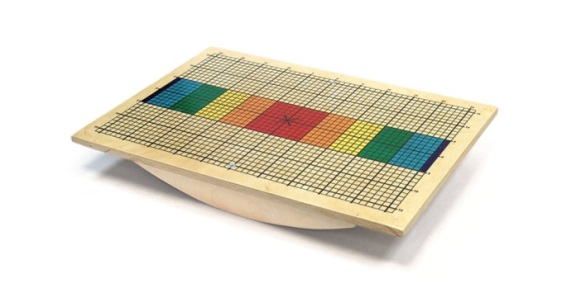 Для занятий мозжечковой стимуляцией используется балансировочный тренажёр – доска Бильгоу.Балансировочную доску можно сконструировать и самим 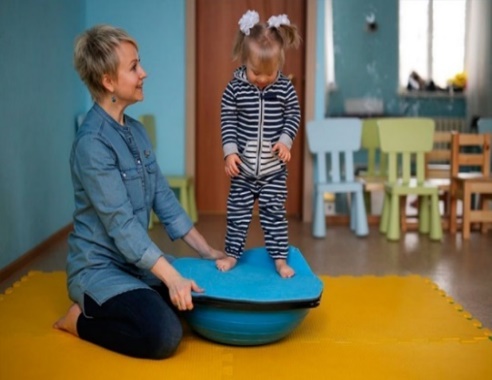 